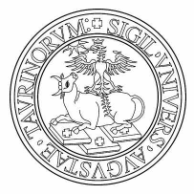 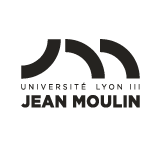 Candidatura  Laurea Magistrale LM38 percorso internazionaleLINGUE STRANIERE per la COMUNICAZIONE INTERNAZIONALEMaster II binational LANGUES ETRANGERES APPLIQUEES - Mention LANGUES, DROIT, GESTION La candidatura dovrà includere i seguenti documenti: 1. CV sintetico (due pagine in italiano) 2. Scheda sintetica da compilare (allegato 1) 3. Lettera di motivazione (in francese, una pagina)(rédigée en français, elle devra développer les axes suivants : présentation du parcours universitaire, raisons du choix de ce master binational, motivations pour une carrière internationale,  apports éventuels des expériences  de travail et des séjours à l’étranger )  4. Fotocopia del diploma di laurea triennale o autodichiarazione contenente il titolo della tesi e la sessione in cui è prevista la discussione 5. Elenco degli esami sostenuti nella triennale con indicazione obbligatoria dei CFU e SSD (Settore scientifico disciplinare)La candidatura dovrà essere spedita ENTRO IL GIORNO 15 GIUGNO tramite email al seguente indirizzo con la dicitura “Candidature Laurea Binazionale LM 38 Torino-Lione”:  marie.vittoz@unito.itCALENDARIO DELLE SELEZIONI:    10 maggio – 15 giugno: invio del dossier di candidatura.   (Con Conferma di ricezione del dossier via mail)16-20 giugno: Fase di preselezione. Gli studenti selezionati verranno informati via email.Fine giugno/inizio luglio: Selezione. Le prove di selezione e i colloqui** per la verifica delle conoscenze linguistiche, economico-giuridiche e della motivazione, si svolgeranno dalle ore 10 alle ore 18 (in data da precisare) presso il Dipartimento di Lingue e Letterature straniere e Culture Moderne, Palazzo Badini, via Verdi 10, 10124 – Torino.  La selezione prevede la mobilità per un numero massimo di 7 studenti.inizio luglio: Invio della graduatoria via email.16 settembre: Conferma scritta di partecipazione al percorso binazionale indirizzata al referente del percorso binazionale (marie.vittoz@unito.it).iscrizione amministrativa a partire da fine agosto e fino alla scadenza come per tutte le Lauree magistrali**Indicazioni per l’ammissioneLingua francese: breve produzione scritta su tematiche di attualità (lettura dei principali quotidiani francesi); prova di traduzione a vista di un articolo giornalistico di ambito economico-giuridico; colloquio orale relativo alla cultura francese contemporanea (istituzioni, territorio, società, ecc.) e alla motivazione.Lingua inglese: breve produzione scritta su tematiche di attualità (lettura dei principali quotidiani anglofoni) e colloquio orale relativo ad argomenti di attualità.Marketing: breve prova scritta su “Metodi quantitativi: statistica descrittiva e calcolo delle derivate; Finanza aziendale” in F. MONGE, Sistema impresa, Franco Angeli, edizione aggiornata 2012, e su casi aziendali rintracciabili nella pubblicistica economica corrente (pagine economiche dei principali quotidiani italiani e stranieri).Diritto internazionale: breve colloquio su F. Martinelli, Compendio di diritto dell’Unione europea 47/4, ed. Simone u. ed.: Parte prima – Storia dell’Integrazione europea, cap. 1 e 2 pagg. 7-27; Parte seconda – La struttura dell’Unione europea, cap 1,2,3,4,5,6, pagg. 31-93; Parte terza – Il diritto europeo, cap 2 pagg. 136-146                                                              SCHEDA SINTETICA PER LA PRESELEZIONE COGNOME: __________________________________________________NOME: ______________________________________________________Anno di nascita: ______________________________________________Indirizzo email: _______________________________________________Cellulare: ____________________________________________________Università di provenienza: _________________________________________________________________Corso di laurea triennale: __________________________________________________________________Laurea triennale: _________________________________________________________________________ ottenuta il ____________________ con voto ___________________ discussione prevista nel mese di _____________________________ Lingue di studio (indicare i CFU ottenuti):Lingua A: francese obbligatorio ______________________________________Lingua B: inglese obbligatorio _______________________________________Lingua materna (se diversa dall’italiano): ______________________________Altre conoscenze certificate: _________________________________________Conoscenze in ambito economico e /o giuridico (precisare gli intitolati dei corsi e i CFU ottenuti):______________________________________________________________________________________________________________________________________________________________________________Esperienza eventuale di studio all’estero (precisare periodo e ambito della mobilità):______________________________________________________________________________________________________________________________________________________________________________Esperienze lavorative / stage:______________________________________________________________________________________________________________________________________________________________________________Condizioni di partecipazione Sono ammessi alla preselezione per l’ammissione al Corso di Laurea binazionale gli studenti in possesso della laurea triennale classe 12, 11 e 15, conseguita in tutti gli atenei italiani, e gli studenti laureandi nelle sessioni di luglio e di novembre (sotto condizione), aventi i seguenti requisiti minimi:Lingua A: francese con un minimo di 18 CFULingua B: inglese con un minimo di 18 CFUDisciplina economica, con un minimo di 8 CFUTali requisiti minimi dovranno essere conseguiti entro la data di iscrizione al corso (novembre).Ulteriori CFU nelle lingue A e B e nelle discipline economiche e giuridiche saranno tenuti in considerazione per l’ammissione alla binazionale. 